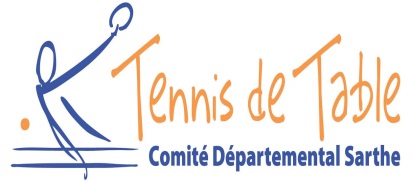 CHALLENGE DU COMITESelon l’évolution des conditions sanitaires, possibilité de modification du règlement.REGLEMENTArticle  1 : GénéralitésLe Challenge se joue par équipes de 2 joueurs d’un même club ou de 2 joueurs de 2 clubs différents.Il est ouvert à tous les licenciés SENIORS, VETERANS et JUNIORSUn club peut engager plusieurs équipesPossibilités d’engager de nouvelles équipes à chaque tour.Le brûlage est le même que celui du Championnat par équipesArticle 2 : CATEGORIESLICENCIES TRADITONNELS. Il se compose de 2 divisions Chaque division est composée en majorité de poules de 3 équipes.LICENCIES PROMOTIONNELS. : Une seule divisionArticle 3 : Le calendrierLe challenge se déroule le Jeudi soir à 20h00.Le challenge se déroule sur 5, 6 ou 7 journées selon les dates disponibles Une journée finale (Play-off) regroupant dans un même lieu les 8 meilleures équipes de chaque division attribuera les Titres départementaux dans chaque division. ¼ Finale (1-8, 2-7, 3-6, 4-5) puis ½ F, Finale et rencontres de classements.Arrêt au score acquis ; si égalité, le double sera effectué pour un départage.Article 4 : Déroulement des rencontresLa compétition se déroule sur 2 tables Formule Coupe Davis sans les doubles. Chaque joueur joue en simple contre les 2 joueurs adverses  (Soit 4 parties par  joueur et par soirée)Le 1er de la poule reçoit chez lui1ère rencontre :   2 – 3 (1 arbitre)2ème rencontre : 1 – 3 (2 arbitre)3ème rencontre : 1 – 2 (3 arbitre)A chaque tour, de nouvelles poules sont constituées en tenant compte des résultats du tour précédent (points attribués à chaque équipe de la poule en fonction de leur classement).Article 5 : Attribution des points à  chaque tour.1er poule : 10 pts 2ème de poule : 7 pts3ème de poule : 4 pts4ème de poule : 3 ptsForfait excusé : 1 ptForfait non excusé : 0 pt Si égalité, départage aux points rencontres puis points parties puis avantage aux équipes dont le classement cumulé des 2 joueurs sera le plus faible. Article 6 : Remontée des Résultats Les résultats des rencontres et la remontée vers Spid doivent être réalisées avant le Lundi midi qui suit les rencontres par le club recevant.Engagement des équipes : à définir Total des points des 2 joueursMoins de 2000 ptsMoins de 3000 pts